Примерное экзаменационное заданиеСпециальность:  140407, 140448, 220703Дисциплина: Техническая механикаВариант 1Тест Расчетная часть 1 Для данного  стального бруса: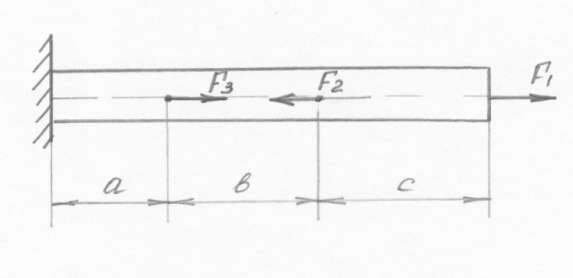 - построить эпюру продольных сил;- подобрать сечение по условию прочности, если [σ]=120 МПа;- определить абсолютную деформацию бруса в мм и сделать вывод о деформации2 По  кинематической схеме привода: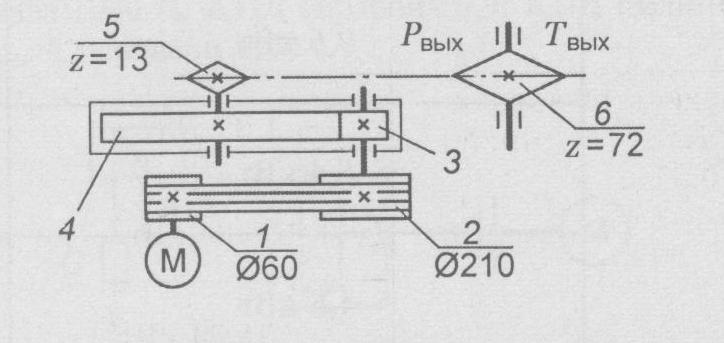 - описать виды передач, составляющих привод;- определить, требуемую мощность электродвигателя, если η1,2 =0,97;η3,4 =0,97: η5,6 =0,95; Р вых =11 кВтВариант 2Тест ВопросыОтветыкод1Выбрать выражение для расчета проекции силы F на ось Оx  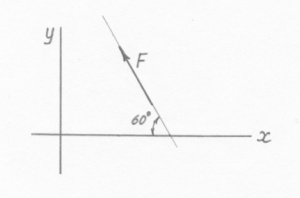 А1Выбрать выражение для расчета проекции силы F на ось Оx  Б1Выбрать выражение для расчета проекции силы F на ось Оx  В2 Автомобиль движется по арочному мосту согласно уравнению S= 12t. Определить полное ускорение автомобиля, если радиус моста r=100 м, время движения t=5с  А2 Автомобиль движется по арочному мосту согласно уравнению S= 12t. Определить полное ускорение автомобиля, если радиус моста r=100 м, время движения t=5с  Б2 Автомобиль движется по арочному мосту согласно уравнению S= 12t. Определить полное ускорение автомобиля, если радиус моста r=100 м, время движения t=5с  В3 Груз массой m=500 кг опускается на тросе вниз с ускорением а= 0,3 м/с2 . Определите силу натяжения троса, используя принцип Даламбера, считать g=9,8 м/с2 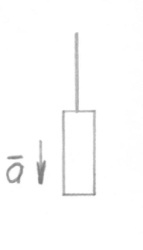 А3 Груз массой m=500 кг опускается на тросе вниз с ускорением а= 0,3 м/с2 . Определите силу натяжения троса, используя принцип Даламбера, считать g=9,8 м/с2 Б3 Груз массой m=500 кг опускается на тросе вниз с ускорением а= 0,3 м/с2 . Определите силу натяжения троса, используя принцип Даламбера, считать g=9,8 м/с2 В4 Способность  стержней сохранять первоначальную форму упругого равновесия называется……..прочностьюА4 Способность  стержней сохранять первоначальную форму упругого равновесия называется……..устойчивостьюБ4 Способность  стержней сохранять первоначальную форму упругого равновесия называется……..жесткостьюВ5 Какой внутренний силовой фактор возникает в поперечном сечении бруса при растяжении и сжатии?А5 Какой внутренний силовой фактор возникает в поперечном сечении бруса при растяжении и сжатии?Б5 Какой внутренний силовой фактор возникает в поперечном сечении бруса при растяжении и сжатии?В6 Какой вид имеет закон Гука при растяжении и сжатии?σ =А6 Какой вид имеет закон Гука при растяжении и сжатии?σ = Е∙εБ6 Какой вид имеет закон Гука при растяжении и сжатии?τ = G∙φ0 ∙В7 Какое сечение балки, удовлетворяющее условию прочности при изгибе, будет экономически более выгодным?  круглоеА7 Какое сечение балки, удовлетворяющее условию прочности при изгибе, будет экономически более выгодным?  швеллерБ7 Какое сечение балки, удовлетворяющее условию прочности при изгибе, будет экономически более выгодным?  прямоугольноеВ8 Выбрать основные достоинства зубчатой передачиПростота конструкцииА8 Выбрать основные достоинства зубчатой передачиПостоянство передаточного отношения и высокая надежностьБ8 Выбрать основные достоинства зубчатой передачиБесшумность работыВ9 Каково основное преимущество цепных передач по сравнению с зубчатыми?Простота изготовленияА9 Каково основное преимущество цепных передач по сравнению с зубчатыми?Меньшая требовательность к точности монтажаБ9 Каково основное преимущество цепных передач по сравнению с зубчатыми?Практически неограниченное межосевое расстояниеВ09 Указать одно из основных достоинств подшипников скольжения  (1 балл)Малые потери на трениеА09 Указать одно из основных достоинств подшипников скольжения  (1 балл)Надежность при высоких скоростяхБ09 Указать одно из основных достоинств подшипников скольжения  (1 балл)Низкий расход маслаВF1, кНF2, кНF3, кНа, мв, мс, мВид сечения1533170,50,40,5равнополочный уголокВопросыОтветыкод1 Рассчитайте величину суммарного момента сил системы относительно точки А  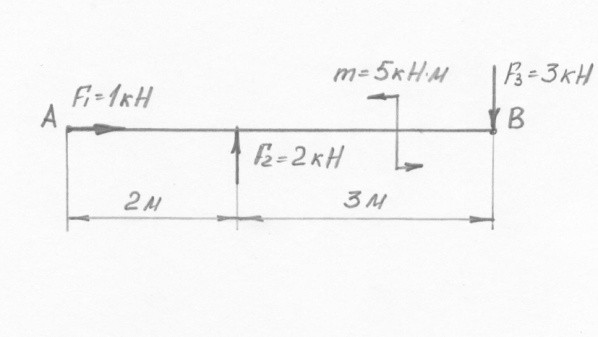 А1 Рассчитайте величину суммарного момента сил системы относительно точки А  Б1 Рассчитайте величину суммарного момента сил системы относительно точки А  В2 Выберете параметры, характеризующие скорость и ускорение вращающегося тела υ, aА2 Выберете параметры, характеризующие скорость и ускорение вращающегося тела ω, εБ2 Выберете параметры, характеризующие скорость и ускорение вращающегося тела ε, φВ3 Выберете формулу для определения работы силы тяжести Р=А3 Выберете формулу для определения работы силы тяжести Б3 Выберете формулу для определения работы силы тяжести В4 Представлена диаграмма растяжения пластичного материала. Назовите участок, где деформации только упругие 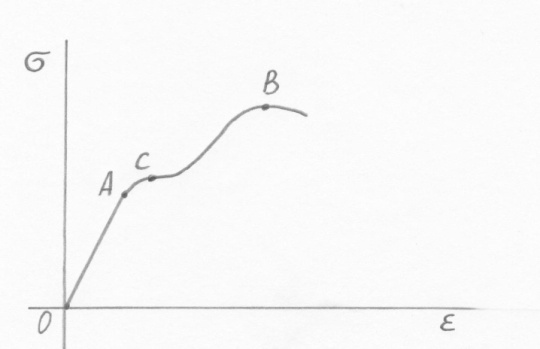 О АА4 Представлена диаграмма растяжения пластичного материала. Назовите участок, где деформации только упругие А СБ4 Представлена диаграмма растяжения пластичного материала. Назовите участок, где деформации только упругие С ВВ5 Какие напряжения возникают в поперечном сечении бруса при кручении? σА5 Какие напряжения возникают в поперечном сечении бруса при кручении? τБ5 Какие напряжения возникают в поперечном сечении бруса при кручении? РВ6 Какими буквами принято обозначать деформацию при кручении? А6 Какими буквами принято обозначать деформацию при кручении? φБ6 Какими буквами принято обозначать деформацию при кручении? εВ7 Каково назначение механических передач?Уменьшать потери мощностиА7 Каково назначение механических передач?Соединять двигатель с исполнительным механизмомБ7 Каково назначение механических передач?Передавать механическую энергию от двигателя с одновременным преобразованием параметров движенияВ8 Какова основная причина выхода из строя открытых зубчатых передач?Усталостные микротрещиныА8 Какова основная причина выхода из строя открытых зубчатых передач?Износ рабочей поверхности зубаБ8 Какова основная причина выхода из строя открытых зубчатых передач?Перекос валовВ9 Назовите основное отличие валов от осейВалы предназначены для передачи вращающего момента и поддержания расположенных на них деталейА9 Назовите основное отличие валов от осейВалы могут быть подвижными и неподвижнымиБ9 Назовите основное отличие валов от осейВалы могут быть ступенчатымиВ10 Определите по стандарту базовую статическую грузоподъемность подшипника 20944 кНА10 Определите по стандарту базовую статическую грузоподъемность подшипника 20918,6 кНБ10 Определите по стандарту базовую статическую грузоподъемность подшипника 20933,2 кНВ